По профилю «трансфузиология»  оказание на территории Пензенской области гражданам медицинской помощи регламентировано следующими основными нормативными актами: 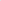 - Федеральный закон РФ от 21.11.2011 № 323-ФЗ «Об основах охраны здоровья граждан в Российской Федерации»;- Федеральный закон РФ от 20.07.2012 № 125-ФЗ «О донорстве крови и ее компонентов»;- . Постановление Правительства РФ от 12.04.2013 г. № 332 «Об утверждении Правил осуществления безвозмездной передачи донорской крови и (или) ее компонентов организациями, входящими в службу крови»;- Постановление Правительства РФ от 05.08.2013 г. №667 «О ведении единой базы данных по осуществлению мероприятий, связанных с обеспечением безопасности донорской крови и ее компонентов, развитием, организацией и пропагандой донорства крови и ее компонентов».- Постановление Правительства РФ от 06.08.2013 г. №674 « Об утверждении Правил безвозмездного обеспечения медицинских, образовательных и научных организаций, подведомственных федеральным органам исполнительной власти и государственным академиям наук, а также организаций федеральных органов исполнительной власти, в которых федеральным законом предусмотрена военная и приравненная к ней служба, донорской кровью и (или) ее компонентами для клинического использования».- Постановление Правительства РФ от 22.06.2019 г. № 797 «Об утверждении Правил заготовки, хранения, транспортировки и клинического использования донорской крови и ее компонентов и о признании утратившими силу некоторых актов Правительства Российской Федерации».- Приказ МЗ РФ от 11.03.2013 г. №121н «Об утверждении требований к организации и выполнению работ (услуг) при оказании первичной медико-санитарной, специализированной (в том числе высокотехнологичной), скорой (в том числе скорой специализированной), паллиативной медицинской помощи, оказании медицинской помощи при санаторно-курортном лечении, при проведении медицинских экспертиз, медицинских осмотров, медицинских  освидетельствований и санитарно-противоэпидемических (профилактических) мероприятий в рамках оказания медицинской помощи, при трансплантации (пересадке) органов и (или) тканей, обращении донорской крови и (или) ее компонентов в медицинских целях.- Приказ МЗ РФ от 19.07. 2013 г. N 478н «Об утверждении норматива запаса донорской крови и (или) ее компонентов, а также порядка его формирования и расходования».- Приказ ФМБА от 17.04.2015 № 63 «Об утверждении порядка организации информационного обмена учреждений, осуществляющих деятельность в сфере обращения донорской крови и (или) ее компонентов, в составе единой информационной базы данных по осуществлению мероприятий, связанных с обеспечением безопасности донорской крови и ее компонентов, развитием, организацией и пропагандой донорства крови и ее компонентов.- Приказ МЗ РФ от 20.10. 2020г. № 1128н «О порядке представления информации о реакциях и об осложнениях, возникших у реципиентов в связи с трансфузией (переливанием) донорской крови и (или) ее компонентов, в уполномоченный федеральный орган исполнительной власти, осуществляющий функции по организации деятельности службы крови»;- Приказ МЗ РФ от 20.10.2020 г. № 1129н «Об утверждении правилпроведения обязательного медицинского освидетельствования на выявление вируса иммунодефицита человека (вич-инфекции)»;- Приказ МЗ РФ от 20.10.2020 г. №1134н «Об утверждении порядкамедицинского обследования реципиента, проведения проб на индивидуальную совместимость, включая биологическую пробу, при трансфузии донорской крови и (или) ее компонентов»;- Приказ МЗ РФ от 22.10.2020 г. № 1138н «Об утверждении формы статистического учета и отчетности n 64 "Сведения о заготовке, хранении, транспортировке и клиническом использовании донорской крови и (или) ее компонентов" и порядка ее заполнения»; - Приказ МЗ РФ от 26.10. 2020 г. №1148н «Об утверждении требований к организации системы безопасности деятельности субъектов обращения донорской крови и (или) ее компонентов при заготовке, хранении, транспортировке и клиническом использовании донорской крови и (или) ее компонентов»;- Приказ МЗ РФ от 27.10.2020 г. №157н «Об утверждении унифицированных форм медицинской документации, в том числе в форме электронных документов, связанных с донорством крови и (или) ее компонентов и клиническим использованиемдонорской крови и (или) ее компонентов, и порядков их заполнения»;- Приказ МЗ РФ от 28.10.2020 г. №1166н «Об утверждении порядка прохождения донорами медицинского обследования и перечня медицинских противопоказаний (временных и постоянных) для сдачи крови и (или) ее компонентов и сроков отвода, которому подлежит лицо при наличии временных медицинских показаний, от донорства крови и (или) ее компонентов»;- Приказ МЗ РФ от 28.10.2020 г. №1167н «Об утверждении требованийк организации деятельности субъектов обращения донорской крови и (или) ее компонентов по заготовке, хранению, транспортировке донорской крови и (или) ее компонентов, включая штатные нормативы и стандарт оснащения;- Приказ от МЗ РФ 28.10.2020 г. №1170н «Об утверждении порядка оказания медицинской помощи населению по профилю "трансфузиология";- Национальный стандарт РФ  ГОСТ 53470-2009 «Кровь донорская и ее компоненты. Руководство по применению компонентов донорской крови». Федеральное агентство по техническому регулированию и метрологии 2010 год;- Национальный стандарт РФ  ГОСТ 53420 - 2009 «Кровь донорская и ее компоненты.  Общие требования к обеспечению качества при заготовке, переработке, хранении и использовании донорской крови и ее компонентов». Федеральное агентство по техническому регулированию и метрологии 2010 год;- Приказ МЗ Пензенской области от 13.09.2017 № 251 «О совершенствовании работы по профилактике посттрансфузионных осложнений»;- Приказ МЗ Пензенской области от 08.06.2020 № 182 «О заготовке и клиническом использовании плазмы от доноров-реконвалесцентов новой коронавирусной инфекции (COVID-19) на территории Пензенской области».